Протокол заседания рабочей группы по  координации деятельности органов государственной власти Камчатского края в целях реализации Указа Президента Российской  Федерации от 07.05.2012  № 598 «О совершенствовании государственной политики в сфере здравоохранения».Петропавловск – Камчатский                                                        11.07.2016 годаПрисутствовали:СЛУШАЛИ:Мониторинг целевых показателей социально-экономического развития в целях реализации Указа Президента Российской Федерации от 07.05.2012 № 598  «О совершенствовании государственной политики в сфере здравоохранения» по итогам 5-ти месяцев  2016 года.( Информация Волковой М.В. – заместителя Министра здравоохранения Камчатского края)По результатам обсужденияРЕШЕНО:Информацию принять к сведению (прилагается).Для принятия дополнительных мер по снижению заболеваемости от новообразований, в том числе злокачественных Министерству здравоохранения Камчатского края совместно с ГБУЗ «Камчатский краевой онкологический диспансер» в целях своевременного обращения  к врачу обеспечить активное информирование населения по вопросам профилактики и раннего выявления новообразования, в том числе злокачественных  через публикации и выступления  в СМИ.									Срок-постоянноМинистерству здравоохранения Камчатского края совместно с руководителям учреждений здравоохранения края в целях обеспечения ранней диагностики в первичном звене организовать работу смотровых кабинетов и  проведение наружного онкологического осмотра в смотровых кабинетах при первичном обращении, обеспечить регламент их работы и отчетность.									Срок- до 1.09.2016 годаМинистерству здравоохранения Камчатского края совместно с ГБУЗ «Камчатский краевой онкологический диспансер» подготовить предложения по   внедрению скрининговых программ для пациентов «группы риска», провести анализ эффективности использования закупленного медицинского оборудования. Срок- до 1.09.2016 годаМинистерству здравоохранения Камчатского края совместно с территориальным фондом обязательного медицинского   страхования        Камчатского края рассмотреть возможность мер поощрения, в том числе материальное стимулирование врачей первичного звена здравоохранения за активное выявление случаев злокачественных новообразований на ранних стадиях заболеваний (I-II стадия).Срок- до 1.09.2016 годаПродолжить развитие выездных форм работы (создание специализированных онкологических бригад; регулярные выезды врачей-специалистов в отдаленные районы края, проведение «Дней открытых дверей» во всех учреждениях здравоохранения.Срок-постоянно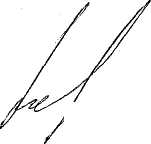                  В.Н. КарпенкоПротокол составила советник заместителяПредседателя Правительства Камчатского краяВалентина Васильевна Харитонова8-415-2-(42-36-98)Волкова Марина ВладимировнаЗаместитель Министра здравоохранения Камчатского краяСмеянОльга НиколаевнаЧеремисина   Людмила Николаевназаместитель Министра – начальник отдела торговли, лицензирования и контроля алкогольной продукции Министерства экономического развития и торговли Камчатского краяЗаместитель Министра спорта и молодежной политики Камчатского краяШитов Валерий Анатольевичдиректор    территориального фондаобязательного медицинского   страхования        Камчатского краяЖданова Наталья ИвановнаРуководительжжуправления Роспотребнадзора   по Камчатскому краюФедореев Владимир ЮрьевичЗаместитель Руководителяжжуправления  Росздравнадзора по Камчатскому краюСорокина Елена  Николаевна Главный врач ГБУЗ «Камчатский краевой кардиологический диспансер»Зиганшина Наталья ВикторовнаГлавный врач ГБУЗ «Камчатский краевой онкологический диспансер»Шевченко Александр ВикторовичИ.о. главного врача ГБУЗ Камчатского края «Вилючинская городская больница» Рубан Татьяна АлексеевнаГлавный врач ГБУЗ Камчатского края «Петропавловск-Камчатская городская больница №2»Стружкин Андрей ПетровичГлавный врач ГБУЗ Камчатского края «Елизовская районная больница»Кириченко Татьяна АлександровнаЗаместитель главного врача ГБУЗ КК «Мильковская районная больница»